Code Name Maze WorksheetUse the instructions below to code your partner through the maze. Write your instructions on the lines provided.Write your code below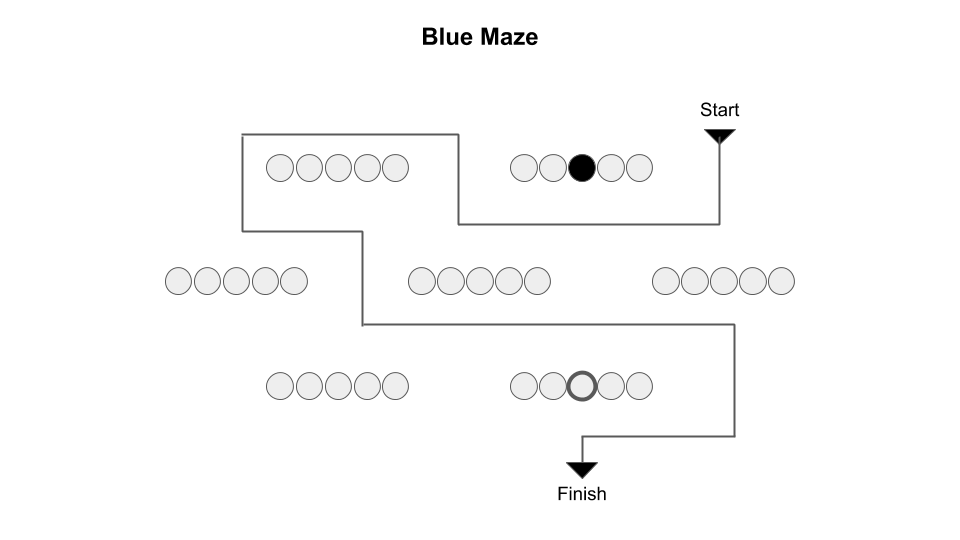 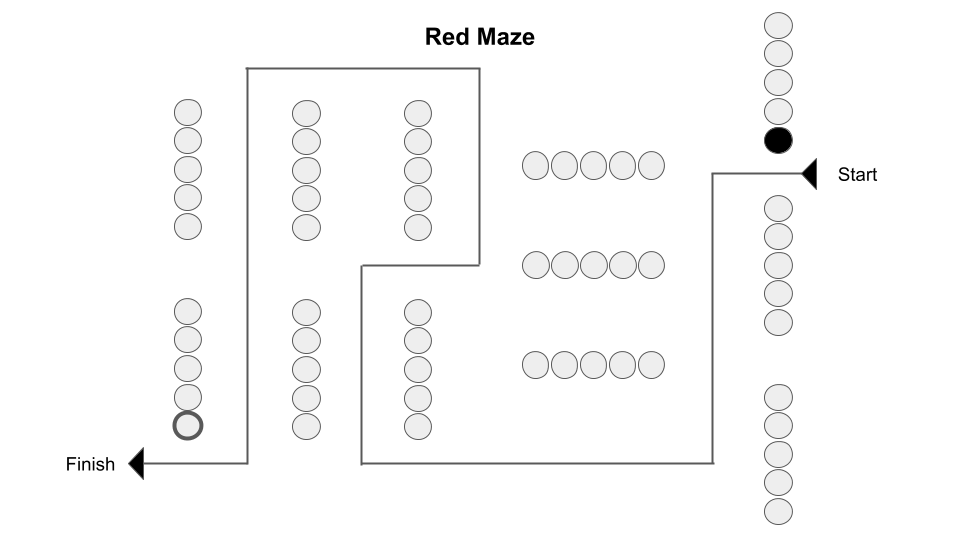 Left Foot Forward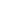 Right Foot Forward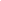       Add your own instructions below:Rotate LeftRotate Right      Add your own instructions below:Stand UpCrouch      Add your own instructions below:Pick Up ItemSet Down Item      Add your own instructions below: